Promotiebeleid 3/6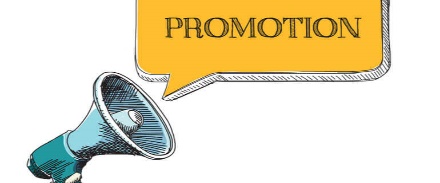 Welke twee reclamevormen hebben jullie gekozen voor jullie bedrijf?Geef gemotiveerd aan waarom jullie hebben gekozen voor deze reclamevormen:Hoe hebben jullie de producten ingeleverd? (Een link kan hieronder toegevoegd worden)